FICHE D’INSCRIPTION A COMPLETER ET A RETOURNER à :fc.pharmacie@universite-paris-saclay.frFormation « Vaccination COVID-19 »Choix de la session : (cochez la case)    Jeudi 8 avril 2021 en présentiel : 14h00 – 16h00 (Faculté de Pharmacie à Châtenay-Malabry)   Jeudi 8 avril 2021 en distanciel : 16h30 – 18h30		  NOM DE NAISSANCE : ……………………….……………...	NOM MARITAL : ……………………….…PRÉNOM : ………………………………………Mr  Mme Né(é) le : ……………..	à …………………………….. Nationalité : ………………….………………………Adresse Personnelle : ………………………………………………………………………………..…….……….Code postal :…………………………………………Ville :…………………………..…………………….………N° téléphone : Personnel : …………………………………… / Travail : ………………………………………..E-Mail : …………………………………………….…….. @ …………………………………...………...……….Dernier diplôme obtenu : …………………………..……………………………………………….….………..….EMPLOYEURNom de l’entreprise : ……………………………………………………………………..………………………N° SIRET : ………………………………………………Adresse : ……………………………………………………………………………...……..………………………Code postal : ………………………………………… Ville : …………………………..…………….……………E-Mail : …………………………………………….…….. @ ……………………………………………..……….N° téléphone : …………………………………………PROFESSION :Pharmacien d’officine titulaire		InfirmierPharmacien d’officine adjoint		Sage-femmePréparateur en pharmacie	      MédecinEtudiant en pharmacie salarié ou stagiaire		Autre professionnel de santé : ………….Mode d’exercice dominant > (50%) :		Libéral		SalariéFINANCEMENT DE LA FORMATION :  Cocher le type de financement : Individuel		Employeur/Entreprise  Cocher le mode de règlement de 100 € :           Chèque    A l’ordre de l’Agent Comptable de l’Université Paris-Saclay          Session en présentiel : A apporter le jour de la formation   Session en distanciel : A envoyer au service Formation Continue de la Faculté de Pharmacie           Virement (avis de virement à envoyer à fc.pharmacie@universite-paris-saclay.fr)    Le RIB vous sera envoyé lors de votre confirmation d’inscriptionComment avez-vous connu la formation ?Précisez : …………………………………………………………………………………………………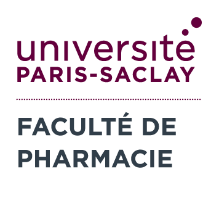 SERVICE DE FORMATION CONTINUEBât. A      Porte AH 1055, rue Jean-Baptiste Clément      92290 CHATENAY-MALABRYwww.pharmacie.universite-paris-saclay.fr